Credit: Louise Kursmark, Master Resume Writer, and author of 20+ books on resume writing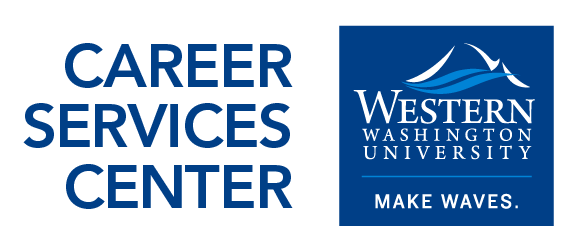 RESUME RESOURCESStrengthening Resume Bullet PointsGOODWhat did you do?GOODPlanned club events while managing the budget.BETTERQuantify and add more details, even if they are not results.BETTERPlanned 8 club events throughout the quarter while managing the budget and tracking spending.BESTWhy did you do it? Dig deep to get results!BESTAttracted over 400 students during the quarter through 8 club events, while tracking spending and managing the budget for each event using Excel.